OPTIMASI METODE SARI, INFUSA DAN REBUSAN DAUN SELEDRI (Apium graveolens L.) TERHADAP BAKTERI Streptococcus mutansSKRIPSIOLEH:HERYMAYANTI SITUMORANG
NPM. 172114093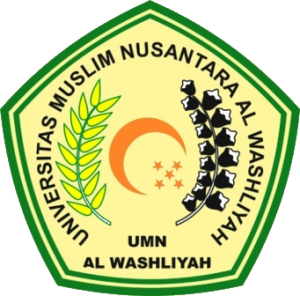 PROGRAM STUDI SARJANA FARMASI
FAKULTAS FARMASI
UNIVERSITAS MUSLIM NUSANTARA AL-WASHLIYAH
MEDAN
2021OPTIMASI METODE SARI, INFUSA  DAN REBUSAN DAUN SELEDRI (Apium graveolens L.) TERHADAP BAKTERI Streptococcus mutansSKRIPSIDiajukan untuk melengkapi dan memenuhi syarat-syarat untuk memperoleh Gelar SarjanaFarmasi pada Program Studi Sarjana Farmasi FakultasFarmasi Universitas MuslimNusantara Al-WashliyahOLEH HERYMAYANTI SITUMORANGNPM. 172114093PROGRAM STUDI SARJANA FARMASI
FAKULTAS FARMASI
UNIVERSITAS MUSLIM NUSANTARA AL-WASHLIYAH
MEDAN
2021